МЕЖДУНАРОДНАЯ ПРОФЕССИОНАЛЬНАЯ АССОЦИАЦИЯ СПЕЦИАЛИСТОВКОМПЛЕМЕНТАРНОЙ, АЛЬТЕРНАТИВНОЙ, НАРОДНОЙ МЕДИЦИНЫ и ПСИХОЛОГОВ 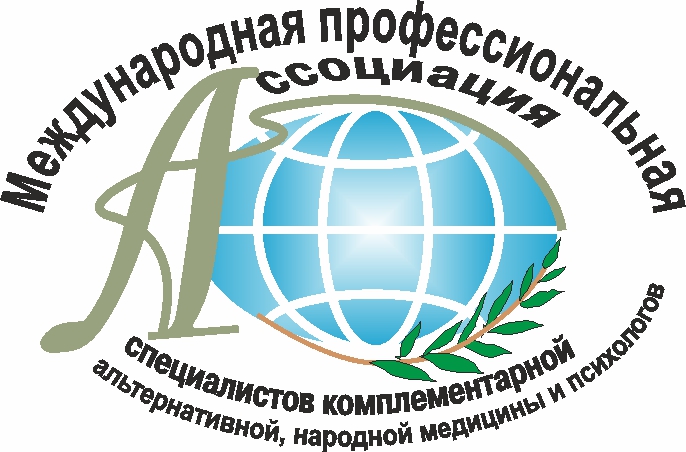 П Р О Г Р А М М А МЕЖДУНАРОДНОГОКОНГРЕССА14-15 сентября 2019 годаМОСКВАОРГАНИЗАЦИОННЫЙ КОМИТЕТ    МЕЖДУНАРОДНОГО  КОНГРЕССА«КОМПЛЕМЕНТРНАЯ МЕДИЦИНА И НАУКА – НАСТОЯЩЕЕ И БУДУЩЕЕ РОССИИ»(Россия)ПРЕДСЕДАТЕЛЬ ОРГКОМИТЕТАЦаревская Светлана Николаевна– Президент «Международной Профессиональной  Ассоциации Специалистов Комплементарной Альтернативной, Народной Медицины и Психологов». Профессор, Доктор педагогических наук  и философии. Ректор МАДРиИТ.Сопредседатели оргкомитетаМаленков Андрей Георгиевич – Почетный вице-президент РАЕН. Директор по науке фирмы «Маджерик». Доктор биологических наук, профессор , академик. Ярема Василий Иванович -  Профессор, Доктор медицинских наук.Кузнецова Роза Петровна - Доктор экономических наук и философии, академик МАИСУ.Ли Андрей Гендинович – Президент Национальной общественной организации «Здоровье», глава Представительства Совета по общественным наградам.Полетаев Андрей Игоревич - Институт молекулярной биологии РАН, доктор физико-математических наук, профессор.Огулов Александр Тимофеевич – Руководитель центра «Предтеча», кандидат медицинских наук, доктор народной медицины, профессор.Мигунова Ольга Петровна –президент Международной Академии гипноза и эниомедицины, доктор медицинских и педагогических наук, профессор, академик, Кавалер ордена Дружбы, Метр науки и практики, заслуженная артистка России.	                     Гневчинская Елена Николаевна- Доктор энергоинформационных технологий, академик МАИТиДР, магистр народной медицины.                                                                           Шарков Виктор Фёдорович- профессор, доктор технических наук.Корсун Владимир Фёдорович – профессор, доктор медицинских наук, заведующий кафедрой фитотерапии Университета Дружбы Народов.Зенин Станислав Валентинович – профессор, доктор биологических наук, президент международной академии энергоинформационных наук.Стефанов Александр Васильевич- президент Академии национальной безопасности, академик, профессор, генерал-лейтенант.Дроздов Николай Николаевич – доктор биологических наук, профессор.Коёкина Ольга Ивановна – Кандидат мед.наук, руководитель центра “Иследователь сознания”.Шебзухов Хасан Сайдинович- магистр народной медицины, руководитель школы «Сознание»Зарубежные гостиМемович Мухарем (Черногория) – Доктор натуропатии.Дьяконов Юрий (Германия) – Руководитель школы Космоэнергетики, магистр.Великанова Нелли Владимировна- профессор, доктор психологии (Грузия).Лыонг Нгок Тхи Киеу Маи (доктор Майя)- (Вьетнам).Горецкий Александр Валентинович (Польша)– академик, автор уникальной методики регенерации и омоложения организма.Куликова Алла Дмитриевна- профессор, д.э.н., руководитель ПСИ-академии (Чехия и Словакия).Тхан Ван Тай- предс.совета директоров клиники «Доктор Тай» компании «Хай Тхыонг» по производству лекарств и БАД из естественных трав. Зам.председателя «Вьетнамского Общества по воспитанию и уходу за здоровьем населения», Метр науки и практики.Георгиева ЖоржеттаТодорова (Македония)14.09.2019г.       10:00  - 11:00      Регистрация участников КОНРЕССА.                                         фойе 3-го этажа «Дельта»11.00 - 13.30         Открытие КОНГРЕССА , ПЛЕНАРНОЕ ЗАСЕДАНИЕ«НАРОДНАЯ МЕДИЦИНА В СИСТЕМЕ ОХРАНЫ ЗДОРОВЬЯ ГРАЖДАН».                                                       Зал    «СУЗДАЛЬ»ПРИВЕТСТВИЕ1.Царевская Светлана Николаевна – Доктор педагогических наук и философии, академик, профессор;2.Заднепровский Геннадий Моисеевич – ктн, профессор, академик Общественной Академии информациологической прикладной аномалии. 3. Шинтаев Серик Шакенович (Казахстан) - президент Всемирной ассоциации психологов, врачей, духовных и народных целителей.4. Подлипаев Николай Николаевич – доктор эконом.наук, помощник депутата ГД, действительный член Академии проскопических наук им.М. Нострадамуса.5. Дроздов Николай Николаевич - Доктор биологических наук, профессор, академик; “Проблемы экологии”.6. Мемович Мухарем (Черногория) – Доктор натуропатии.7 .Георгиева ЖоржеттаТодорова (Македония)8.Оразбекова Куляш Айтмолдановна (Казахстан) – Доктор пед. и псих.наук, профессор, академик9. Ерлан Байн – проф.альтернативной медицины, директор турецкой ассоциации TBITDER, президент казахской ассоциации народных целителей Нур-шипажай.10. Миронова Валентина Михайловна (Россия) к.п.н., доцент, зав кафедрой теории и методик и оздоровительных технологий и физической культуры Востока УралГУФК  10. Мигунова Ольга Петровна (Россия) - Президент Международной академии гипноза и эниомедицины. Профессор, доктор мед. и пед. наук. Метр науки и практики. Заслуженная артистка России11. Нестерова Светлана Ивановна (Россия)		11.30 -13.30       	Доклады  1.Маленков Андрей Георгиевич – Почетный вице-президент РАЕН. Директор по науке фирмы «Маджерик». Доктор биологических наук, профессор, академик. “Психическая детекция – явление информационного переноса действующего начала”.                                     	2. Полетаев Андрей Игоревич - Институт молекулярной биологии РАН, доктор физико-математических наук, профессор. «Принципы ментального целительства»3. Шипов Геннадий Иванович - член РАЕН, физик-теоретик. Вместе с А. Е. Акимовым разработал теорию «торсионных полей».  «Теория физического вакуума и новые знания о человеке»                        4. Оразбекова Куляш Айтмолдановна- доктор пед. и псих. наук, профессор, академик,  «Искусство семейной жизни – самое сложное искусство» 5. Ли Андрей Гендинович – Президент Национальной общественной организации «Здоровье», профессор. «Здоровьесберегающие технологии образования в школе»6. Аксенева Надежда Александровна – «Самовосстановление и саморегуляция».7.  Гончаров Геннадий Аркадьевич- руководитель школы гипноза «В поисках энергии любви" 8. . Огулов Александр Тимофеевич – Руководитель центра «Предтеча», кандидат медицинских наук, доктор народной медицины, профессор. «Висцеральная терапия»9. Астрогор Александр Александрович – руководитель астрологической школы. «Монолог Мигрени».10. Крайнов Георгий Иванович –врач, психотерапевт. «Целостная биомеханика. Её возможности в работе целителя» 11.Гневчинская Елена Николаевна- Доктор энергоинформационных технологий, академик МАИТиДР, магистр народной медицины, прогрессор космоэнергетики, психолог, таролог.  «Тотемы как архетипические силы».                                                                                                         с 13:30 до 14:00  -  КОФЕ-ПАУЗАРабота по секциямСекция №1«Зал Палех»        14:00 - 17:00Тема: «Биоэнергетика, космоэнергетика и другие          энергоинформационные технологии».Сопредседатели:  Царевская Светлана Николаевна – Доктор педагогических наук и философии, академик, профессор; Ли Андрей Гендинович- Президент Национальной общественной организации «Здоровье», глава Представительства Совета по общественным наградам. Клериков Николай Владимирович – доктор психологии, руководитель школы биоэнергетики		        ДОКЛАДЫБехтина Наталья Юрьевна – биоэнергет, Мастер Рейки «Проблема нулевого результата целителей. Ждуны и Ленивцы!» Великанова Нелли Владимировна –   биоэнергет,руководитель школы «Шамбала».«Сущности в целительстве» Мухарем  Мемович(Черногория) – Доктор натуропатии, ректор международной академии геронтологии. «Биоэнергия»Клериков Николай Владимирович  - «Любовь к себе – основа здоровья человека»Конкин Александр Сергеевич – проф.кафедры Рейки, оздоровление, эниология НОЧУ ОДПО МАДРИИТ «Негативные программы с позиции информационной медицины и их устранение с помощью системы Рейки»Безлепкин Б.А –  биоэнергет . «Эниопсихология»Абдулов Рафаил Нуриевич – «Безоперационные методы оздоровления»                                      Секция № 2               14.00  - 17.00        зал    «СУЗДАЛЬ» Тема: «Научные основы и разработки в комплементарной медицине».Сопредседатели:  Полетаев Андрей Игоревич - Институт молекулярной биологии РАН, доктор физико-математических наук, профессор. Маленков Андрей Георгиевич – Почетный вице-президент РАЕН. Директор по науке фирмы «Маджерик». Доктор биологических наук, профессор, академик.  Мигунова Ольга Петровна (Россия) - Президент Международной академии гипноза и эниомедицины. Профессор, доктор мед. и пед. наук. Метр науки и практики. Заслуженная артистка России	1. Шарков Виктор Фёдорович- профессор, доктор технических наук «От артефактов к фактам путем измерений физических параметров воды и воздуха»2. Рогожин Константин Львович – Доктор экономических, биологических наук, профессор. «Позитивная театр-психотерапия».3. Кожамжаров  Жанат – доктор комплементарной медицины. «Техники СЮАЦАЙ на службе человеку»4. Бегалиев Бекмахаммат – доктор комплементарной медицины. «Иглотерапия. Оздоровительная гимнастика»5. Чалов Владимир Павлович – биоэнергет , «Резюме по выступлениям, как обобщение целительских практик»6. Войтович Валерий – «Оздоровительная инновационная продукция сибирской компании «VIVA LA VITA» для продления жизни и молодости ТАЙГА 8».7. Орлов Дмитрий Владиславович – «Инновационный прибор ГРВ для оценки уровня энергии и стресса человека»Секция № 3     14.00  - 17.00   зал «ГЖЕЛЬ»Тема: « Телесноориентированные системы оздоровления».Сопредседатели:  Заднепровский Геннадий Моисеевич – ктн, профессор, академик Общественной Академии информациологической прикладной аномалии.  Подлипаев Николай Николаевич- помощник депутата ГД, действительный член Академии проскопических наук им.М. Нострадамуса.  Шипов Геннадий Иванович - член РАЕН, физик-теоретик. Вместе с А. Е. Акимовым разработал теорию «торсионных полей».  Воловая Татьяна Альбертовна – к.п.н, доцент «Йога против стресса»Самоделкина Надежда Дмитриевна – к.п.н., доцент «Микрокинезитерапия как инновационный метод оздоровления»Миронова Валентина Михайловна – к.п.н., доцент, зав кафедрой теории и методик и оздоровительных технологий и физической культуры Востока УралГУФК  «Анализ деятельности кафедры», Казарина Аурелия Святославовна –«Восточные телесно-ориентированные технологии» Хлопцева Валентина Сергеевна – Заслуженный целитель России. Руководитель авторской школы массажа. «Огненный массаж или массаж огнем – здоровье и исцеление, молодость и долголетие. Применение при простатите, аденоме, миоме, кисте»Хамидуллаев Атанияз – мастер-класс «Восточная нетрадиционная медицина. Искусство руки»Валеева Ирина Ивановна- руководитель Центра  духовного развития и оздоровления, Заслуженный целитель России, психолог – мастер-класс по авторской методике на основе дыхания.Кудрина Полина Семеновна – мастер-класс «Энергоинформационное исцеление»                          НАГРАЖДЕНИЯ                   ВОСКРЕСЕНЬЕ                  15. 09 .2018					Секция № 4			  11.00  - 14.00  зал « СУЗДАЛЬ»Тема: «Комплексные системы и оздоровительные практики, астрология, нумерология»Сопредседатели: Гневчинская Елена Николаевна- Доктор энергоинформационных технологий, академик МАИТиДР, магистр народной медицины, хилер, психолог. Ярема Василий Иванович -Профессор, Доктор медицинских наук.  Мемович Мухарем (Черногория) – Доктор натуропатии.                                                      ДОКЛАДЫРянин Михаил Валерьевич – «Как быстро восстановиться после эмоционального и физического напряжения»Портнова Наталья Геннадьевна – «Передовые методы диагностики человека»Заманов Рафаэль  Алиевич – «Включение системы саморегуляции человека. Блокирование негативной памяти и информации»Сарджвеладзе Ираида Димитриевна – декан факуль. нетрад методик БАГиКМ, рук. Центра «Свет Души Ираида». «Эко Тела – нетрадиционная методика»  Тлеуленов Каир Аткаевич (врач-терапевт высш категории)-«Новые открытия в области энергоинформационной медицины» (гидроплазма, полимодулятор) – «Современные методы оздоровления человека»Будилов Сергей  Алфеевич -  «Стволовая клетка» - мастеркласс Шебзухов Хасан Сайдинович- магистр народной медицины, руководитель школы «Сознание».  «Из практики целителя»       Цонкова Наталия  Владимировна - Дети «говорят» 			Секция №  5       11.00-14.00                     зал «ГЖЕЛЬ»        Тема : «Духовные и психологические аспекты оздоровления»Сопредседатели:   Зенин Станислав Валентинович – Доктор биологических наук,   президент Международной Академии . Конкин Александр Сергеевич-  проф.кафедры Рейки, оздоровление, эниология НОЧУ ОДПО МАДРИИТ, Курбанов Марат Ахнафович – доктор педагогики и философии (Екатеринбург),1. Гусев Анатолий Александрович – биоэнергет. «Особенности негативных энергоинформационных воздействий в современных условиях. Защиты»2. Скорик Юлия Викторовна  – доктор комплементарной медицины, оператор энергоинформационного ясновидения. «Простые методы развития астрального видения».3. Руновская-Горайдибужи Софья Ивановна – Мастер космоэнергетики, «Активация энергий Звездного десанта в социуме»4. Дмитриев Владимир Васильевич – доктор народной медицины, «Новейшее открытие в области эзотерики человека»5. Корсун Олег  Владимирович – биоэнергет. «Микробиология. Кандидоз»6. Шепелева Лидия Николаевна – экзорцист, потомственный целитель, психолог «О вреде черной магии».7. Козлова Тамара Луковна – «Балансировка электромагнитного поля человека».	                    14.00-14.30                    Кофе  паузаПленарное заседание зал  «СУЗДАЛЬ»  14.30-17.00                                               Доклады, награжденияЗенин Станислав Валентинович – Доктор биологических наук,   президент Международной Академии - «Развитие информационной медицины на основе изучений структурной организации воды» Щербинин  Константин  Анатольевич – психотерапевт . «Музыкальная терапии в реабилитации больных»Андреев Петр Александрович– доктор псих.наук «Информационная безопасность России»Курбанов Марат Ахнафович – доктор педагогики и философии  «Было пространство или темнота»Ярема Василий Иванович – профессор, док.мед наук «Фокусировка субатомной гравитации»Чеканова Юлия Ивановна – врач «Методы и системы оздоровительных практик»Кудрина Полина Семеновна – мастер-класс «Практическое и мгновенное применение в быту Универсальной энергии»Колядинцев Виталий Гаврилович- исследователь. «О результатах исследования энергопотоков во время экспедиции 76»Лыонг Нгок Тхи Киеу Маи (доктор Майя)- (Вьетнам).Горецкий Александр Валентинович - академик, автор уникальной методики регенерации и омоложения организма.Царевская Светлана Николаевна– Президент «Международной Профессиональной  Ассоциации Специалистов Комплементарной Альтернативной, Народной Медицины и Психологов». Профессор, Доктор педагогических наук  и философии. Ректор МАДРиИТ. Прогрессор КЭ, Мастер-Учитель Рейки. НАГРАЖДЕНИЯ,      ЗАКРЫТИЕ КОНГРЕССА                             Общая схема мероприятия :14 сент    Открытие, пленарное заседание  11.00-13.30            Зал « Суздаль» 13.30 – 14.00           кофе-пауза14.00 – 17.00            Работа по секциям         15 сентября   11.00 – 14.00 работа по секциям
14.00 – 14.30 кофе – пауза14.30 – 17.00     ПЛЕНАРНОЕ ЗАСЕДАНИЕ   зал	«СУЗДАЛЬ»Секция №1Секция №2Секция №3Зал ПАЛЕХ 14.00 - 17:00Зал СУЗДАЛЬ14:00 – 17:00Зал ГЖЕЛЬ14:00 – 17:00«Биоэнергетика, космоэнергетика, Рейки и другие энергоинформационные технологии».«Философские и научные аспекты оздоровления в комплементарной медицине».  «Телесноориентированные системы оздоровления».Секция №4Секция №5Зал Суздаль11.00 – 14.00Зал Гжель11.00 – 14.00 	«Комплексные системы и оздоровительные практики, астрология, нумерология» «Духовные и психологические системы  оздоровления».